Технологическая карта занятия Информация о преподавателяхФормирование темы занятия общеобразовательной дисциплины с профессионально-ориентированным содержанием/ интегрированным с содержанием общепрофессиональной (специальной) дисциплинойОбщая информация по занятиюТематическое содержание и планируемые результаты:Перечень общих компетенций (код и наименование): ОК 04 Эффективно взаимодействовать, работать в коллективе и команде; ОК 05 Осуществлять устную и письменную коммуникацию на государственном языке Российской Федерации с учетом особенностей социального и культурного контекста; 
ОК 06 Проявлять гражданско-патриотическую позицию, демонстрировать осознанное поведение на основе традиционных общечеловеческих ценностей, в том числе с учетом гармонизации межнациональных и межрелигиозных отношений, применять стандарты антикоррупционного поведения.Перечень профессиональных компетенций (код и наименование):ПК 1.1  Выполнять ремонт и монтаж систем водоснабжения, водоотведения и отопления;    ПК 1.2 Выполнять эксплуатацию системы водоснабжения, водоотведения и отопления.Описание основных этапов занятияФИО преподавателя (-ей)Мосин Илья Андреевич, Мягков Андрей СтаниславовичОбщеобразовательная дисциплинаОбщепрофессиональная /cпециальная дисциплина (если есть интеграция)Наименование дисциплиныИсторияУчебная практика УП 01Наименование разделаВторая мировая война: причины, состав участников, основные этапы и события, итоги. Великая Отечественная война. 1941–1945 годы.Раздел 1. Монтаж, ремонт и техническое обслуживание системы водоснабжения и водоотведения объектов жилищно-коммунального хозяйства.Наименование темыПовседневность военного времени. Фронтовая повседневность.Элементы внутреннего водопровода.Тема занятияРазвитие систем водоснабжения СССР в послевоенные годы.Развитие систем водоснабжения СССР в послевоенные годы.ФГОС СПО (08.01.29)Мастер по ремонту и обслуживанию инженерных систем жилищно – коммунального хозяйства.Тип занятий и форма проведения (возможен выбор нескольких вариантов)Актуализация знаний и способов деятельности обучающихся (закрепление).Систематизация и обобщение знаний и способов действия.Уровень изученияРепродуктивный (выполнение деятельности по образцу, инструкции или под руководством).Адаптация для студентов с ОВЗУрок адаптирован для студентов с ограниченными возможностями здоровья.Учебник, Информационные источникиВ.В. Артёмов, Ю.Н. Лубченков «История» учебник; Покровский Б.С. «Основы слесарного дела: учебник для студ. Учреждений сред. проф. Образования», 2018 – 208 с., «Академия».Ключевые словаВодопровод, системы водоснабжения, жилищно-коммунальное хозяйствоБазовые понятияВторая мировая война, Великая Отечественная война, коренной перелом.Краткое описаниеВыполнение письменных заданий и устные ответы по пройденному материалу.Этапы занятия, Продолжительность в мин.Деятельность преподавателяДеятельность студентовПланируемые образовательные результатыПланируемые образовательные результатыТипы оценочных мероприятийТипы оценочных мероприятийДидактические материалы, МТО123445561. Организационный этап занятия1. Организационный этап занятия1. Организационный этап занятия1. Организационный этап занятия1. Организационный этап занятияПроверка готовности к уроку2 мин.Проверка знаний по общеобразовательной дисциплине10 мин.1. Приветствует студентов. Проверяет готовность группы к уроку (проверка присутствующих, наличия на столах тетрадей и ручек).2. Предлагает обучающимся задание: выполнить тест по предыдущей теме (задание на карточках). Тест:1. Укажите даты начала и окончания Второй мировой войны2. Какое событие считается началом «коренного перелома» в ходе войны?
А) Снятие блокады Ленинграда     Б) Сталинградская битва
В) Битва за Москву                          Г) Открытие второго фронта3. Где было принято решение об открытии второго фронта?
А) Сан-Францисская конференция     Б) Ялтинская конференция
В) Парижская конференция                 Г) Тегеранская конференция4. Как называлась операция Германии по взятию Москвы?
А) Тайфун     Б) Барбаросса
В) Вайс          Г) Уран5. В чём заключалась суть операции Оверлорд?*6. Назовите лидеров стран, входивших в «Большую тройку»*7. Укажите минимум 3 последствия Второй мировой войны*3.Проверяет выполнение задания вместе с обучающимися1. Приветствуют преподавателя2. Выполняют тестовое задание на карточках3. Проверяют правильность выполнения задания вместе с преподавателемАктуализация знаний, включение студентов в целенаправленную деятельностьАктуализация знаний, включение студентов в целенаправленную деятельностьКомбинированный опросКомбинированный опросКомпьютер, проектор, экран,презентация, карточки с заданием2. Основной этап занятия2. Основной этап занятия2. Основной этап занятия2. Основной этап занятия2. Основной этап занятия2. Основной этап занятия2. Основной этап занятия2. Основной этап занятияОсвоение нового материала, актуализация в контексте профессиональной деятельности20 мин.Закрепление нового материала5 мин.1. Формулирует вместе с обучающимися тему урока 2. Объясняет обучающимся новый материал3. Организует обсуждение среди студентов4. Предлагает обучающимся письменно выполнить задание: описать, как системы водоснабжения используются в перечисленных ниже отраслях производства:Сельское хозяйство 
Пищевая промышленность 
Фармакология 
Химическая промышленность 
Энергетика 
Металлургия 
Целлюлозно-бумажная промышленность 
Машиностроение 5. Проверяет выполнение задания6. Организует показ способов действия  с запорно – регулирующей арматурой (заглушка, вентель, запорная арматура).
(Мягков А.С.)7. Проводит разминку для обучающихся8. Предлагает обучающимся задание не закрепление пройденного материала:1) Какая реформа Российской Империи обусловила развитие систем водоснабжения?
2) Когда в СССР впервые стали появляться очистные станции для воды?3) До появления напорного водопровода, каким образом осуществлялось движение воды по трубам?4) Перечислите минимум 3 отрасли промышленности, нуждающиеся в бесперебойных поставках воды5) Почему Советский Союз был вынужден строить временные водопроводы без заглублений?9. Организует проверку задания вместе с обучающимися1. Формулируют тему урока вместе с преподавателем2. Слушают преподавателя.3. Принимают участие в дискуссии4. Самостоятельно выполняют письменное задание в тетрадях5. Проверяют правильность выполнения задания вместе с преподавателем (ответ у доски)6. Выполняют действия с запорно – регулирующей арматурой (заглушка, вентель, запорная арматура).7. Выполняют упражнения.8. Самостоятельно выполняют задание на закрепление9. Проверяют правильность выполнения задания вместе с преподавателем1. Формулируют тему урока вместе с преподавателем2. Слушают преподавателя.3. Принимают участие в дискуссии4. Самостоятельно выполняют письменное задание в тетрадях5. Проверяют правильность выполнения задания вместе с преподавателем (ответ у доски)6. Выполняют действия с запорно – регулирующей арматурой (заглушка, вентель, запорная арматура).7. Выполняют упражнения.8. Самостоятельно выполняют задание на закрепление9. Проверяют правильность выполнения задания вместе с преподавателемЗакрепление навыков применения усвоенного материала в контексте метапредметной деятельности;формирование коммуникативных навыков, умения четко формулировать свои мысли, отстаивать свою точку зрения;формирование навыков аккуратного оформления письменной работыЗакрепление навыков применения усвоенного материала в контексте метапредметной деятельности;формирование коммуникативных навыков, умения четко формулировать свои мысли, отстаивать свою точку зрения;формирование навыков аккуратного оформления письменной работыУстный опрос,работа у доскиКомпьютер, проектор, экран,презентация, доска, запорно – регулирующая арматура (заглушка, вентель, запорная арматура).3. Заключительный этап занятия3. Заключительный этап занятия3. Заключительный этап занятия3. Заключительный этап занятия3. Заключительный этап занятия3. Заключительный этап занятия3. Заключительный этап занятия3. Заключительный этап занятияДиагностика  2 мин.Задает вопросы: «О чём мы с вами сегодня говорили?»«Что нового вы сегодня узнали?»«Все ли понятно было на уроке?Требуется ли что-то объяснить ещё раз?»Отвечают на вопросыФормирование коммуникативных навыков, умения четко формулировать свои мысли, отстаивать свою точку зрения;Формирование личного отношения к истории родной страны, роли собственной профессии в её развитииФормирование коммуникативных навыков, умения четко формулировать свои мысли, отстаивать свою точку зрения;Формирование личного отношения к истории родной страны, роли собственной профессии в её развитииФронтальный опросФронтальный опросКомпьютер, проектор, экран,презентацияПодведение итогов, домашнее задание3 мин.Задает домашнее задание: Повторить параграф 85, страница 240. Выполнить задания к документу на странице 253 (ДЗ прикреплено в ШП).Выставляет оценки.Фиксируют домашнее заданиеФормирование коммуникативных навыков, умения четко формулировать свои мысли, отстаивать свою точку зрения;Формирование личного отношения к истории родной страны, роли собственной профессии в её развитииФормирование коммуникативных навыков, умения четко формулировать свои мысли, отстаивать свою точку зрения;Формирование личного отношения к истории родной страны, роли собственной профессии в её развитииФронтальный опросФронтальный опросКомпьютер, проектор, экран,презентацияРефлексия 3 мин.Выберите три слова, которые наиболее точно характеризуют ваше состояние на уроке: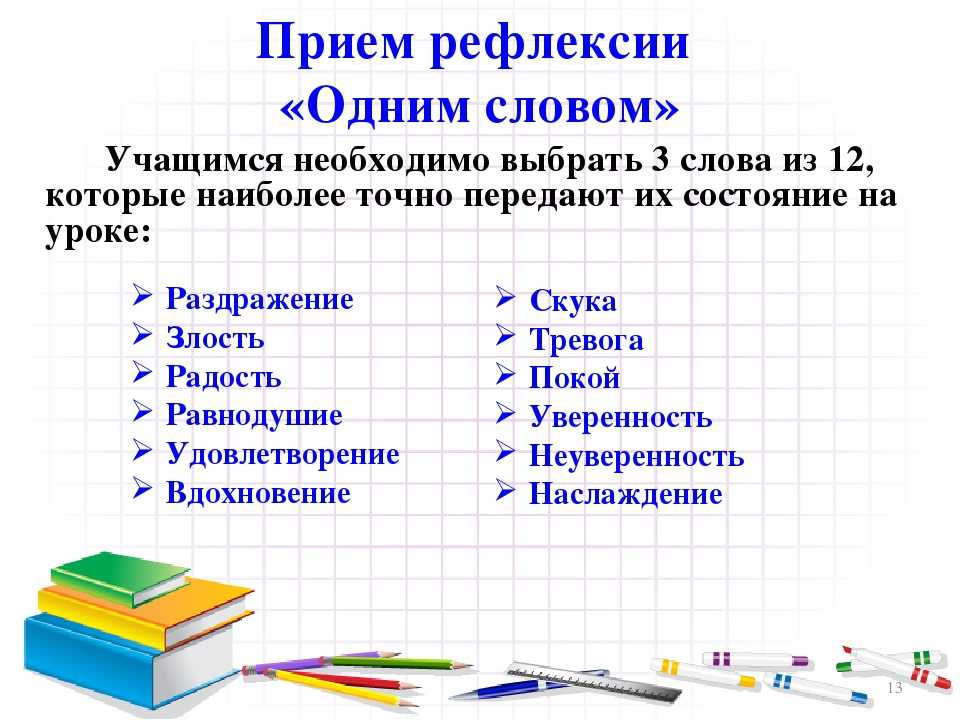 Отвечают на поставленный вопросФормирование коммуникативных навыков, умения четко формулировать свои мысли, отстаивать свою точку зрения;Формирование личного отношения к истории родной страны, роли собственной профессии в её развитииФормирование коммуникативных навыков, умения четко формулировать свои мысли, отстаивать свою точку зрения;Формирование личного отношения к истории родной страны, роли собственной профессии в её развитииФронтальный опросФронтальный опросКомпьютер, проектор, экран,презентация